Glacier 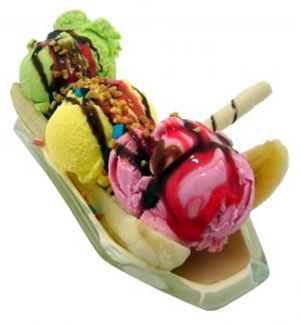 Enoncé de la MissionLa mission du glacier est d’être l’un des meilleurs producteurs de crème glacée de qualité dans l’industrie tout en étant un exemple de traitement de nos employés et clients. Notre devise est “Nous créerons n’importe quel parfum de crème glacée pour nos clients !”Créez Vos Propres ParfumsAvez-vous déjà pensé à un parfum de crème glacée que personne ne vend ? Jalapeno, par exemple. Ou Rhubarbe ? Pourquoi pas une simple combinaison de parfums populaires qui sont difficiles à trouver, tels que beurre de cacahuète et noix de Pécan ? Le Glacier se spécialise dans la création de parfums uniques. Nous combinons aussi des parfums populaires dans des mélanges incroyables !Nos Parfums les Plus Populaires !Nous avons pléthore de parfums disponibles. Voici certains de nos parfums les plus populaires durant l’année passée.Personnalisez-en un Rien de TempsVous avez besoin d’un parfum particulier pour une fête spéciale la semaine prochaine ? Nous pouvons le faire ! La plupart de nos parfums peuvent être créés et prêts à la livraison en 72 heures. Des commandes express sont aussi possibles et peuvent être récupérées en 24 heures si vous payez les frais supplémentaires. Venez goûter. Vous ne serez pas déçus. Nous sommes une entreprise familiale qui produit de la crème glacée depuis trois générations. Nous connaissons notre commerce et nous aimons nos clients. Et nous aimons particulièrement la crème glacée !Etapes de transformation de la crème glacéeClients ClésNos crèmes glacées sont si bonnes que nos clients reviennent constamment. Ci-dessous, la liste de nos clients principaux.The Party PeopleBirthdays R UsDid You Say Party?I Scream, U ScreamConcentrez-Vous Sur Ce Que Vous Faites De MieuxNos clients sont des consommateurs et des revendeurs. Nos clients achètent des parfums déjà prêts de notre magasin au détail. Nos revendeurs passent des commandes personnalisées qu’ils proposent ensuite à leurs clients. Nous faisons de tout ! Laissez-nous nous occuper de créer le bon parfum pour que vous puissiez vous concentrer sur ce que vous faites de mieux.Nous Contacter(801) 123-4578ParfumRécompense Parfum du MoisGousse de VanilleNovembre, DécembreBonbon à la MentheAoût, Septembre, OctobreFolie Céleste FruitéeAvril, MaiTruffe Noix de Pécan et CacahuèteJanvier, Juin, JuilletFolie Céleste ChocolatéeFévrier, Mars